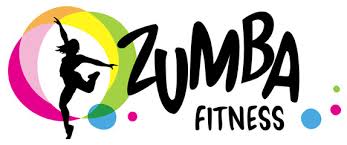 CLASES DE ZUMBA¡Ven a bailar y diviértete!Los próximos días 19 y 26 de octubreLugar: Las Escuelas ViejasHorario: de 18:00 a 19:00-clases gratuitas-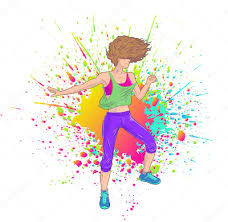 